2826 June, 2010                    Particle masses & nuclear fusion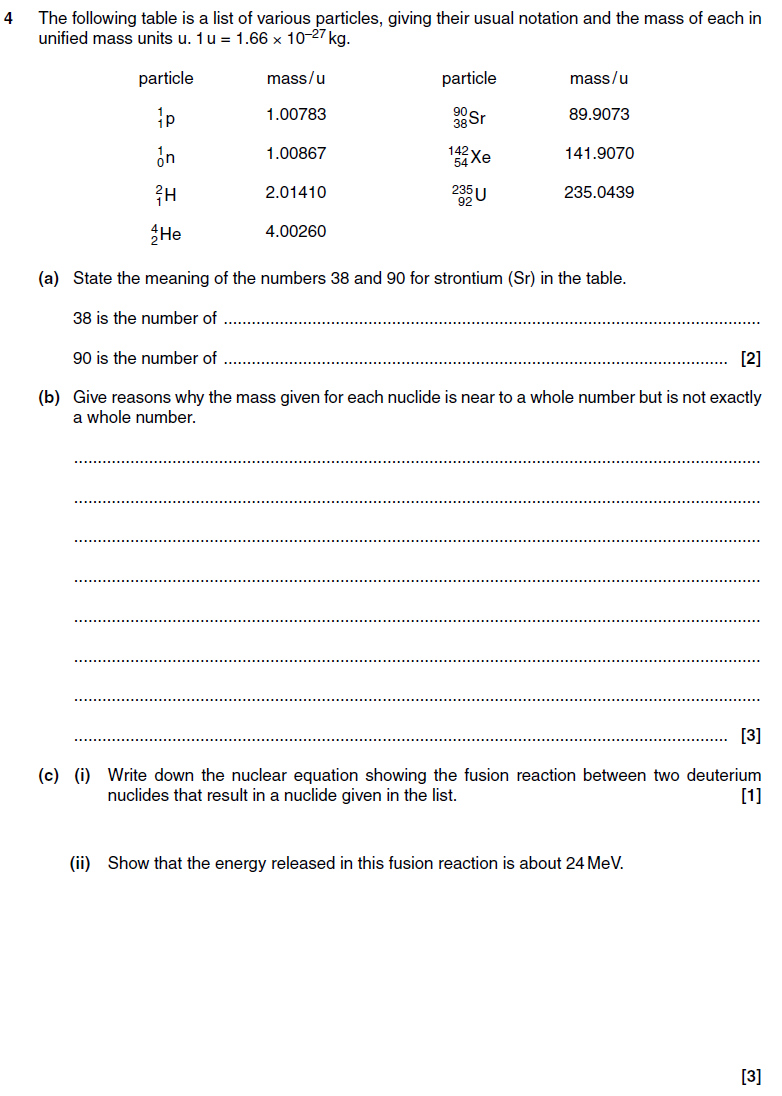 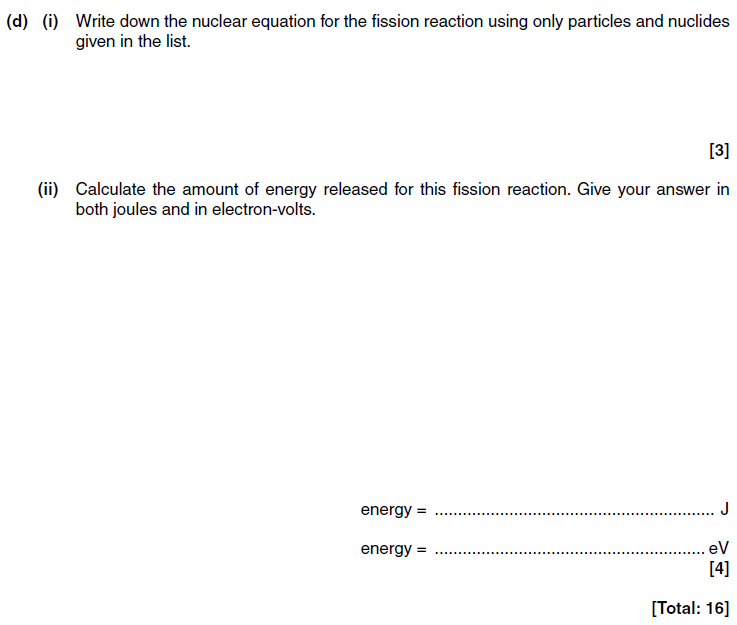 